  PASSPORT 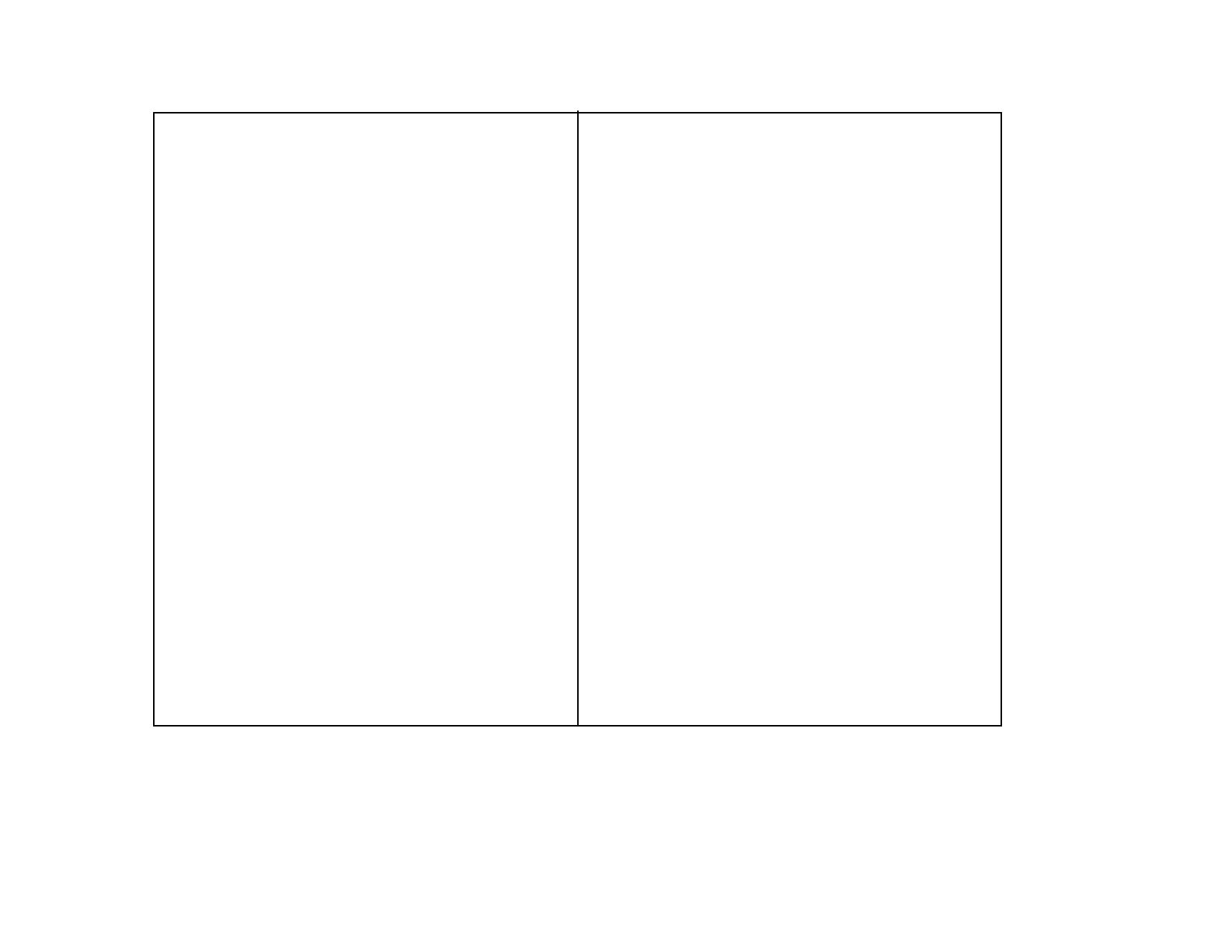 